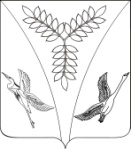 АДМИНИСТРАЦИЯ ЯСЕНСКОГО сельского ПОСЕЛЕНИЯ  ЕйскОГО районАР А С П О Р Я Ж Е Н И Ест- ца  ЯсенскаяО проведении полной инвентаризации дворовых и общественных территорий Ясенского сельского поселения Ейского района, объектов недвижимого имущества и земельных участков, уровня благоустройства индивидуальных жилых домов и земельных участков, предоставленных для их размещения В соответствии с Федеральным законом от 06.10.2003 года № 131-ФЗ «Об общих принципах организации местного самоуправления в Российской Федерации», распоряжением администрации Краснодарского края от 28 августа 2006 года № 3333-р «Об утверждении регламента проведения инвентаризации расположенных на территории Краснодарского края объектов недвижимого имущества», Уставом Ясенского сельского поселения Ейского района:1. Утвердить Порядок проведения инвентаризации дворовых и общественных территорий Ясенского сельского поселения Ейского района в рамках реализации приоритетного проекта «Формирование современной городской среды на 2018 - 2022 годы» (приложение № 1).2. Создать инвентаризационную комиссию и утвердить ее состав (приложение № 2).3. Инвентаризационной комиссии провести до 01 августа 2017 года на территории сельского поселения инвентаризацию в соответствии с прилагаемым порядком.4. Общему отделу администрации Ясенского сельского поселения Ейского района (Вязьмина) разместить настоящее распоряжение на официальном сайте администрации Ясенского сельского поселения Ейского района.5. Контроль исполнения настоящего распоряжения оставляю за собой.6. Распоряжение  вступает в силу со дня его подписания. Глава Ясенского сельского поселения Ейского района                                                               А.В. ЧерныйПРИЛОЖЕНИЕ № 1УТВЕРЖДЕНраспоряжением администрации Ясенского сельского поселения Ейского районаот ______________ года № ____Порядок проведения инвентаризации дворовых и общественных территорий Ясенского сельского поселения Ейского района в рамках реализации приоритетного проекта «Формирование современной городской средына 2018 - 2022 годы» Общие положения1.1. Настоящий Порядок проведения инвентаризации дворовых и общественных территорий Ясенского сельского поселения Ейского района в рамках реализации приоритетного проекта «Формирование современной городской среды на 2018 - 2022 годы» (далее – Порядок) разработан в соответствии с Федеральным законом от 06.10.2003 № 131-ФЗ «Об общих принципах организации местного самоуправления в Российской Федерации», распоряжением администрации Краснодарского края от 28 августа 2006 года № 3333-р «Об утверждении регламента проведения инвентаризации расположенных на территории Краснодарского края объектов недвижимого имущества», Уставом Ясенского сельского поселения Ейского района, устанавливает процедуру организации и проведения инвентаризации дворовых и общественных территорий Ясенского сельского поселения Ейского района.1.2. В целях реализации настоящего Порядка используются следующие понятия:- инвентаризация – выявление в натуре, учет, картографирование, определение и оценка текущего (качественного и количественного) состояния дворовых и общественных территорий, а также потребности в работах по благоустройству указанных территорий;- дворовая территория – территория земельного участка, определенная и поставленная на учет в соответствии с требованиями земельного законодательства и законодательства о градостроительной деятельности, на котором расположен многоквартирный дом, с элементами озеленения и благоустройства, иными предназначенными для обслуживания, эксплуатации и благоустройства данного дома и расположенными на указанном земельном участке объектами;- общественная территория - территория муниципального образования, которая постоянно доступна для общего пользования, в том числе площадь, набережная, пешеходная зона, парковка, сквер, парк и иная территория муниципального образования, используемая населением муниципального образования бесплатно в различных целях по своему усмотрению (для общения, отдыха, занятия спортом и т.п.);- благоустройство - комплекс мероприятий, направленных на обеспечение безопасных, удобных условий проживания граждан, поддержания и улучшения санитарного и эстетического состояния дворовых и общественных территорий (включая создание, приобретение, установку, устройство, реконструкцию, модернизацию, ремонт дворовых и общественных территорий или отдельных объектов и элементов на них расположенных);- минимальный перечень работ по благоустройству дворовой территории включает следующие виды работ - работы по ремонту проезда внутри дворовой территории (дорога общего пользования в границах земельного участка), обеспечению (устройству и (или) ремонту) освещения дворовой территории, установке (ремонту и (или) замене) скамеек, урн;- дополнительный перечень работ по благоустройству дворовой территории - работы по оборудованию детских и (или) спортивных площадок (комплексов), автомобильных стоянок, озеленению территорий, оборудованию контейнерных площадок, предназначенных для размещения контейнеров и бункеров для сбора и накопления твердых коммунальных отходов, в соответствии с требованиями законодательства Российской Федерации в области охраны окружающей среды и законодательства Российской Федерации в области обеспечения санитарно-эпидемиологического благополучия населения;- паспорт благоустройства дворовой территории – электронный документ установленной формы, содержащий инвентаризационные  данные о территории и расположенных на ней элементах, оценку текущего состояния и определение работ по благоустройству дворовой территории;- паспорт благоустройства общественной территории – электронный документ установленной формы, содержащий инвентаризационные данные о территории и расположенных на ней элементах, оценку текущего состояния и определение работ по благоустройству общественной территории;- уполномоченный орган - исполнительный орган государственной власти местного самоуправления, наделенный полномочиями по разработке государственной программы.Уполномоченным органом является администрация Ясенского сельского поселения Ейского района (далее – администрация).1.2. Целью проведения инвентаризации дворовых и общественных территорий Ясенского сельского поселения Ейского района является определение дворовых и общественных территорий, нуждающихся в благоустройстве.1.3. Настоящий Порядок определяет компетенцию, порядок формирования и деятельность инвентаризационной комиссии по проведению инвентаризации дворовых и общественных территорий Ясенского сельского поселения Ейского района (далее – Инвентаризационной комиссии).1.4. Инвентаризационная комиссия является коллегиальным органом, созданным при администрации Ясенского сельского поселения Ейского района для проведения инвентаризации дворовых и общественных территорий Ясенского сельского поселения Ейского района в рамках реализации приоритетного проекта «Формирование современной городской среды на 2018 - 2022 годы»II. Порядок формирования состава инвентаризационной комиссии2.1. Для проведения инвентаризации создается инвентаризационная комиссии (далее – Комиссия).2.2. Минимальный численный состав Комиссии сельского поселения с численностью от 5000 человек и выше не должен быть менее 5 человек.2.3. Председателем Комиссии является глава сельского поселения.2.4. Полномочия Комиссии, в том числе председателя Комиссии, секретаря Комиссии определяются настоящим Порядком.2.5. В своей деятельности Комиссия руководствуется Конституцией Российской Федерации, федеральными конституционными законами, федеральными законами, указами и распоряжениями Президента Российской Федерации, постановлениями и распоряжениями Правительства Российской Федерации, нормативными правовыми актами Краснодарского края, нормативными правовыми актами органов местного самоуправления, Уставом Ясенского сельского поселения Ейского района, а также настоящим Порядком.2.9. Финансовое, материально-техническое и организационное обеспечение деятельности Комиссии осуществляется в порядке, установленном муниципальным правовым актом главы местной администрации, за счет средств местного бюджетаIII. Порядок проведения инвентаризации3.1. Инвентаризация дворовых и общественных территорий проводится в соответствии с графиком, устанавливающим срок завершения в 2017 году обследования всех подлежащих инвентаризации дворовых и общественных территорий Ясенского сельского поселения Ейского района и оформления паспортов благоустройства дворовых, общественных территории до 01 августа 2017 года (далее – график).В графике указывается дата и место проведения инвентаризации.3.2. Инвентаризация проводится путем натурального обследования территории и расположенных на ней элементов.3.3. Работы по инвентаризации проводятся на основании актуальных данных специалистами Администрации поселения, подведомственными учреждениями, осуществляющими полномочия в области управления муниципальной собственностью, земельными ресурсами, социальной защиты населения с информацией о земельных участках МКД, объектах благоустройства, гражданах, являющихся инвалидами и проживающими в соответствующих МКД.3.4. Инвентаризация дворовой территории проводится в отношении МКД, расположенных на территории Ясенского сельского поселения Ейского района, при условии, что МКД не включены в Градостроительный план, государственные и (или) муниципальные программы, предусматривающие мероприятия по переселению и сносу МКД, за счет средств федерального, окружного или местных бюджетов.При определении дворовой территории не допускается пересечение границ или объединение земельных участков МКД.При осмотре дворовой территории МКД могут присутствовать собственники помещений в МКД или их представители, лица, ответственные за управление и содержание общего имущества МКД с учетом выбранного способа управления МКД и иные лица по согласованию с председателем Комиссии.3.5. По результатам инвентаризации дворовой территории составляется паспорт благоустройства дворовой территории по форме согласно приложению № 1 к настоящему Порядку.3.6. Инвентаризация общественной территории проводится в отношении общественной территории, расположенной на территории Ясенского сельского поселения Ейского района, в том числе являющейся объектом муниципального имущества.3.7. По результатам инвентаризации общественной территории составляется паспорт благоустройства общественной территории по форме согласно приложению № 2 к настоящему Порядку.3.8. Составление и регистрация паспортов благоустройства дворовой, общественной территории осуществляется секретарем Комиссии.Хранение паспортов благоустройства дворовой, общественной территории осуществляется секретарем Комиссии до 31 декабря 2023 года.3.9. Актуализация паспорта дворовой территории в период 2018-2022 годов:3.9.1. Новый паспорт дворовой территории разрабатывается в случае образования новой дворовой территории, разделения существующей дворовой территории на несколько дворовых территорий, объединения нескольких дворовых территорий, а также в случае отсутствия утвержденного паспорта на дворовую территорию. Во всех остальных случаях проводится актуализация существующего паспорта;3.9.2. Актуализация паспорта дворовой территории проводится в случае изменения данных о дворовой территории и расположенных на ней объектах и элементах, указанных в паспорте, составленном в 2017 году.3.10. Актуализация паспортов общественных территорий, составленных в период 2018-2022 годов, не проводится.IV. Порядок предоставления результатов инвентаризации вуполномоченный орган4.1. Результаты инвентаризации рассматриваются и принимаются общественной комиссией, созданной в муниципальном образовании для организации общественного обсуждения проектов муниципальной программы, проведения оценки предложений заинтересованных лиц, а также для осуществления контроля за реализацией муниципальной программы после ее утверждения в установленном порядке (далее – Общественная комиссия).4.2. В 2017 году результаты инвентаризации вместе с протоколом заседания Общественной комиссии о результатах инвентаризации представляются в уполномоченный орган до 05 августа 2017 года:- по дворовым территориям по форме согласно приложению № 3 к настоящему Порядку;- по общественным территориям по форме согласно приложению № 4 к настоящему Порядку.4.3. При актуализации паспортов дворовых территорий в период 2018-2022 годов результаты инвентаризации представляются в уполномоченный орган до 1 марта текущего года.Специалист II категории                                                                    Н.П. ЦареваПРИЛОЖЕНИЕ № 1к Порядку проведения инвентаризации дворовых и общественных территорий Ясенского сельского поселения Ейского района в рамках реализации приоритетного проекта «Формирование современной городской среды на 2018 - 2022 годы»ПАСПОРТ (ИНВЕНТАРНЫЙ)  № _____ и дата _________Паспорт благоустройства дворовой территорииОБЩИЕ СВЕДЕНИЯ1. Адрес многоквартирного дома (МКД):2. Управляющая (обслуживающая) организация МКД (наименование, юридический адрес, телефон):3. Составитель паспорта: (наименование инвентаризационной комиссия муниципального образования, ФИО секретаря комиссии)4. Сведения о МКД и дворовой территории:1. Схема дворовой территории1.1. Экспликация к схеме.А. Сооружения:Б. Дорожно-тропиночная сеть:В. Малые архитектурные формы и элементы благоустройства:Г. Сведения о проведении ремонтных работ за 2015 – 2016 год:Потребность в благоустройстве дворовой территорииМинимальный перечень видов работ по благоустройству дворовых территорий:Дополнительный перечень работ по благоустройству дворовых территорий:Специалист II категории                                                                                                                                               Н.П. ЦареваПРИЛОЖЕНИЕ № 2к Порядку проведения инвентаризации дворовых и общественных территорий Ясенского сельского поселения Ейского района в рамках реализации приоритетного проекта «Формирование современной городской среды на 2018 - 2022 годы»ПАСПОРТ (ИНВЕНТАРНЫЙ) № _____ и датаПаспорт благоустройства общественной территорииОБЩИЕ СВЕДЕНИЯ1. Адрес объекта:2. Составитель паспорта: (наименование инвентаризационной комиссия муниципального образования, ФИО секретаря комиссии)3.Сведения об общественной территории (в м2):1.  Схема общественной территории1.1. Экспликация к схеме.А. Сооружения:Б. Дорожно-тропиночная сеть:В. Малые архитектурные формы и элементы благоустройства:Потребность в благоустройстве общественной территорииСпециалист II категории                                                                                                                                                Н.П. ЦареваПРИЛОЖЕНИЕ № 3к Порядку проведения инвентаризации дворовых и общественных территорий Ясенского сельского поселения Ейского района в рамках реализации приоритетного проекта «Формирование современной городской среды на 2018 - 2022 годы»Адресный перечень дворовых территорий, подлежащих благоустройству, в 2018-2022 годымуниципальное образование ______________________________________Справочно:Общее количество дворовых территорий в муниципальном образовании _______ ед.Количество дворовых территорий, в отношении которых проведена инвентаризация, _______ ед.Количество дворовых территорий, подлежащих благоустройству, по результатам инвентаризации  (данные должны совпадать с количеством указанных в адресном перечне дворовых территорий) _______ ед.Специалист II категории                                                                                                                                                 Н.П. ЦареваПРИЛОЖЕНИЕ № 4к Порядку проведения инвентаризации дворовых и общественных территорий Ясенского сельского поселения Ейского района в рамках реализации приоритетного проекта «Формирование комфортной городской среды на 2018-2022 годы»Адресный перечень общественных территорий,подлежащих благоустройству, в 2018-2022 годымуниципальное образование ______________________________________Справочно:Общее количество общественных территорий (объектов) в муниципальном образовании _______ ед.Количество общественных территорий (объектов), в отношении которых проведена инвентаризация, _______ ед.Количество общественных территорий (объектов), подлежащих благоустройству, по результатам инвентаризации  (данные должны совпадать с количеством указанных в адресном перечне общественных территорий (объектов) _______ ед.Специалист II категории                                                                                                                                        Н.П. ЦареваПРИЛОЖЕНИЕ № 2УТВЕРЖДЕНраспоряжением администрации Ясенского сельского поселения Ейского районаот ______________ года № ____Состав инвентаризационной комиссииСпециалист II категории                                                               Н.П. Царева от20.07.2017года№           79№ п/пМатериал стен МКДЭтажность МКДКоличество подъездов в МКДКоличество жилых и нежилых помещений в МКДКоличество проживающих в МКД граждан, чел.Общая площадь дворовой территории, кв.мВ том числеВ том числеВ том числеВ том числе№ п/пМатериал стен МКДЭтажность МКДКоличество подъездов в МКДКоличество жилых и нежилых помещений в МКДКоличество проживающих в МКД граждан, чел.Общая площадь дворовой территории, кв.мПлощадь застройки МКД,кв.мПлощадь проездов, тротуаров, площадок (общ.), кв.мПлощадь плоскостных сооружений (общ.)(площадок), кв.мПлощадь озелененных участков, кв.м1Экспликация:Условные обозначения:№п/пНаименованиеКол-во, единицПлощадь, кв.мВидпокрытияВид и перечень элементов (оборудования)Потребность в благоустройстве:Потребность в благоустройстве:Потребность в благоустройстве:№п/пНаименованиеКол-во, единицПлощадь, кв.мВидпокрытияВид и перечень элементов (оборудования)устройство, ремонт, замена (указать)кол-во, единицплощадь, кв.мразмеры, мДетская площадкаСпортплощадкаПлощадка для отдыхаКонтейнерная площадка АвтостоянкаПлощадка выгула домашних животныхИные сооружения№п/пНаименованиеПлощадь, кв.мВидпокрытияВид и перечень элементов (оборудования)Потребность в благоустройстве:Потребность в благоустройстве:Потребность в благоустройстве:№п/пНаименованиеПлощадь, кв.мВидпокрытияВид и перечень элементов (оборудования)устройство, ремонт, замена (указать)площадь, кв.мразмеры, мПроездыТротуарыПешеходные дорожкиЛестницыОтмосткиСпециальные дорожки (велодорожка и т.д.)Элементы благоустройства территорий по приспособлению для маломобильных групп населения: пандусы, съездыИные варианты сети№п/пНаименованиеЕд. изм.Текущее наличиеПотребность в благоустройстве:Потребность в благоустройстве:№п/пНаименованиеЕд. изм.Текущее наличиеустройство (установка), ремонт, замена (указать)Кол-воСветильникиСкамьиУрныЦветочницы КонтейнерыДекоративные скульптурыЭлементы благоустройства территорий по приспособлению для маломобильных групп населения: опорные поручни, специальное оборудование на детских и спортивных площадкахИное оборудование№ п/пНаименование работДата проведения работХарактеристика (объемы)№п/пНаименованиеЕд. изм.Кол-воПотребность в благоустройстве:Потребность в благоустройстве:Потребность в финансировании, тыс. руб.№п/пНаименованиеЕд. изм.Кол-воустройство (установка)замена, ремонтПотребность в финансировании, тыс. руб.1Асфальтирование дворовой территории (проезды внутри дворовой территории)кв.м2Освещение дворовой территории (светильники) ед.3Установка скамеекед.4Установка урнед.ВСЕГО№п/пНаименованиеЕд. изм.Кол-воПотребность в благоустройстве:Потребность в благоустройстве:Потребность в финансировании, тыс. руб.№п/пНаименованиеЕд. изм.Кол-воустройство (установка)замена, ремонтПотребность в финансировании, тыс. руб.1Оборудование детских и (или) спортивных площадок (комплексов)ед./кв.м2 Оборудование автомобильных стоянок ед./кв.м3Озеленение территорийкв.м.4Оборудование контейнерных площадоккв.м./ед.ВСЕГОНАИМЕНОВАНИЕ ОБЪЕКТА№ п/пОбщая площадь общественной территории, м²В том числеВ том числеВ том числе№ п/пОбщая площадь общественной территории, м²Площадь проездов, тротуаров, площадок (общ.), м²Площадь сооружений (общ.) (площадок), м²Площадь озелененных участков, м²1Экспликация:Условные обозначения:№п/пНаименованиеКол-во, единицПлощадь, кв.мПокрытиеОборудованиеПотребность в благоустройствеПотребность в благоустройстве№п/пНаименованиеКол-во, единицПлощадь, кв.мПокрытиеОборудованиеЗамена, ремонт, реконструкция (указать)Стоимость работ,тыс. руб.№п/пНаименованиеКол-во, единицПлощадь, кв.мПокрытиеОборудованиеДетская площадкаСпортплощадкаПлощадка для отдыхаАвтостоянкаПлощадка выгула домашних животныхИные сооружения№п/пНаименованиеПлощадь, кв.мРазмеры, мПокрытиеПотребность в благоустройствеПотребность в благоустройстве№п/пНаименованиеПлощадь, кв.мРазмеры, мПокрытиеЗамена, ремонт, реконструкция (указать)Стоимость работ,тыс. руб.ПроездыТротуарыПешеходные дорожкиСпециальные дорожки (велодорожка и т.д.)Элементы благоустройства территорий по приспособлению для маломобильных групп населения: пандусы, съездыИные варианты сети№п/пНаименованиеЕд. изм.Кол-воПотребность в благоустройствеПотребность в благоустройстве№п/пНаименованиеЕд. изм.Кол-воЗамена, ремонт, реконструкция (указать)Стоимость работ,тыс. руб.СветильникиСкамьиУрныЦветочницы КонтейнерыДекоративные скульптурыЭлементы благоустройства территорий по приспособлению для маломобильных групп населения: опорные поручни, специальное оборудование на детских и спортивных площадкахИное оборудование№ п/пВид объекта благоустройства (общественной территории)Площадь, кв.м.Состояние (уд./неуд) (кратко описать проблемы)Потребность в благоустройствеПотребность в благоустройстве№ п/пВид объекта благоустройства (общественной территории)Площадь, кв.м.Состояние (уд./неуд) (кратко описать проблемы)Замена, ремонт, реконструкция (указать)Стоимость работ,тыс. руб.Площадь ПаркНабережнаяСкверПешеходная зонаМногофункциональные спортивно-игровые  площадкиИной вид объекта общественной территории№п/пАдрес дворовой территории многоквартирного дома (название населенного пункта, название улицы, номер МКД)Материал стен МКДКоличество проживающих в МКД, чел.Перечень видов работ(указать виды работ)Перечень видов работ(указать виды работ)Потребность в финансировании(тыс. руб.)Потребность в финансировании(тыс. руб.)Потребность в финансировании(тыс. руб.)№п/пАдрес дворовой территории многоквартирного дома (название населенного пункта, название улицы, номер МКД)Материал стен МКДКоличество проживающих в МКД, чел.согласно минимальному перечнюсогласно дополнительному перечнювсегона работы согласно минимальному перечнюна работы согласно дополнительному перечню12345678912345ИТОГОххх№п/пАдрес и название  объекта, являющегося объектом муниципального имущества муниципального образования (далее – объект) или адрес общественной  территорииПеречень видов работ по благоустройству (указать)Потребность в финансировании(тыс. руб.)1234123456ИТОГОхЧерныйАлександр Владимирович-глава Ясенского сельского поселения Ейского района, председатель комиссии;ШколярНаталья Генадьевна-специалист II категории администрации Ясенского сельского поселения Ейского района, заместитель председателя комиссии;ЦареваНаталья Павловна-специалист II категории администрации Ясенского сельского поселения Ейского района, секретарь комиссии;Члены комиссии: ТелегаЕлена Александровна-начальник финансового отдела администрации Ясенского сельского поселения Ейского района;ВязьминаТатьяна Станиславовна-начальник общего отдела Ясенского сельского поселения Ейского района;ФинькоНелли Владимировна-председатель территориального общественного самоуправления Ясенского сельского поселения Ейского района (по согласованию);СидоренкоЕлена Михайловна-депутат Совета Ясенского сельского поселения Ейского района;